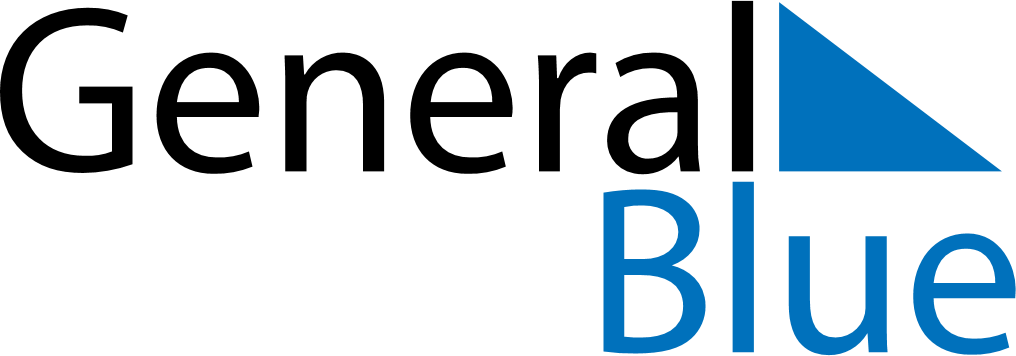 May 2029May 2029May 2029May 2029May 2029May 2029KosovoKosovoKosovoKosovoKosovoKosovoSundayMondayTuesdayWednesdayThursdayFridaySaturday12345Labour Day6789101112Europe Day13141516171819202122232425262728293031NOTES